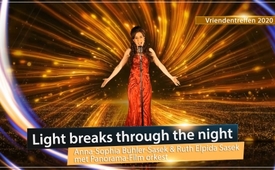 ♫ Light breaks through the night (Official Video) - Anna-Sophia & Ruth E. Sasek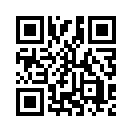 Gevierd als een hit door duizenden toeschouwers uit meer dan 40 landen: "Licht breekt door de nacht". Een meesterwerk van de dochters van Ivo Sasek. Samenstelling: Ruth-Elpida Sasek met Panorama Film Orkest. Zingen: Anna-Sophia Bühler-Sasek.Ik probeer te ontsnappen
uit deze kooi,
die mij omringt.
Hoe ben ik hier
binnen gekomen?
Hoe kom ik er weer uit?
Deze handen willen helpen,
willen helpen,
de opgestookte wereld.
Maar iets heeft mij 
hard getroffen en 
gestopt, wat ik wilde beginnen.
Velen probeerden mij te helpen,
met allerlei advies.
Alles was tevergeefs.
Wat mij gered heeft was 1 ding:
de kleine vonk van waarheid.
Het leidde mij uit de hel/
Oh, ik geef nooit op, omdat:
Licht breekt door de nacht.
Maakt niet uit hoe donker het is
Het kleinste lichtje is sterker
dan de diepste duisternis.
Licht breekt door de nacht.
Het heeft jullie boze spel ontmaskerd.
Wat stil gehouden werd,
komt aan het licht.
Licht breekt ALTIJD door
de nacht.
Groot bedrog elke dag.
"Het is voor je bestwil",
zeggen ze met een lacht.
We doen allemaal, 
wat zij ook maar verlangen.
Maar zij krijgen nooit genoeg,
ze houden niet op
in hun eindeloze hebzucht.
Het zal steeds zo doorgaan,
tot we voor de waarheid opkomen.
Oh, hun tijd is om! Want
Licht breekt door de nacht.
Maakt niet uit hoe donker het is.
Het kleinste lichtje is sterker
dan de diepste duisternis.
Licht breekt door de nacht.
Het heeft jullie boze spel ontmaskerd.
Wat stil gehouden werd
komt aan de heilighei.
Licht breekt ALTIJD door
de nacht.
We zijn onstuitbaar tot
het doel bereikt is.
We zullen niet opgeven.
Het licht zal groeien
en groeien.
De nacht is ontwapend, omdat:
Licht breekt steeds door
de nacht.
Maakt niet uit hoe donker het is
het kleinste licht is sterker
dan de diepste duisternis.
Licht breekt steeds door
de nacht.
Het heeft jullie boze spel 
ontmaskerd.
Wat stil gehouden werd
komt aan het licht.
Licht breekt altijd door
de nacht.
Het kleinste licht is sterker
dan de diepste duisternis.
Licht breekt door de nacht
het heeft jullie boze spel ontmaskerd.
Wat stil gehouden werd
komt aan het licht.
Licht breekt voor altijd door 
de nachtdoor rs.Bronnen:Quellen/Links: Alle Videos vom Internationalen Freundestreffen 2020: www.sasek.tv/unaufhaltsamDit zou u ook kunnen interesseren:---Kla.TV – Het andere nieuws ... vrij – onafhankelijk – ongecensureerd ...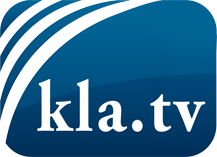 wat de media niet zouden moeten verzwijgen ...zelden gehoord van het volk, voor het volk ...nieuwsupdate elke 3 dagen vanaf 19:45 uur op www.kla.tv/nlHet is de moeite waard om het bij te houden!Gratis abonnement nieuwsbrief 2-wekelijks per E-Mail
verkrijgt u op: www.kla.tv/abo-nlKennisgeving:Tegenstemmen worden helaas steeds weer gecensureerd en onderdrukt. Zolang wij niet volgens de belangen en ideologieën van de kartelmedia journalistiek bedrijven, moeten wij er elk moment op bedacht zijn, dat er voorwendselen zullen worden gezocht om Kla.TV te blokkeren of te benadelen.Verbindt u daarom vandaag nog internetonafhankelijk met het netwerk!
Klickt u hier: www.kla.tv/vernetzung&lang=nlLicence:    Creative Commons-Licentie met naamgeving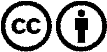 Verspreiding en herbewerking is met naamgeving gewenst! Het materiaal mag echter niet uit de context gehaald gepresenteerd worden.
Met openbaar geld (GEZ, ...) gefinancierde instituties is het gebruik hiervan zonder overleg verboden.Schendingen kunnen strafrechtelijk vervolgd worden.